The purpose of this professional learning is for teachers and staff to view intentional teaching examples in the Learning and development area: Wellbeing. These resources provide the opportunity to reflect on how these examples relate to the Queensland kindergarten learning guideline (QKLG).They support teachers to meet elements of Standards 2, 3 and 4 of the Australian Professional Standards for Teachers (www.aitsl.edu.au/australian-professional-standards-for-teachers). Recommended time: 45 minutesReflectionView the suite of videos available on the Queensland and Curriculum Assessment Authority (QCAA) website at www.qcaa.qld.edu.au/kindergarten/qklg/learning-development-areas/intentional-teaching/wellbeing:Wellbeing: Promoting safetyWellbeing: Exploring movement.Use the table provided to record examples of the Significant learnings you observe in the videos.More informationTo access further resources that explore supporting kindergarten children’s learning and development, visit the QCAA website (www.qcaa.qld.edu.au/28187).Queensland kindergarten learning guideline (QKLG) p.32Queensland kindergarten learning guideline Professional development | Resources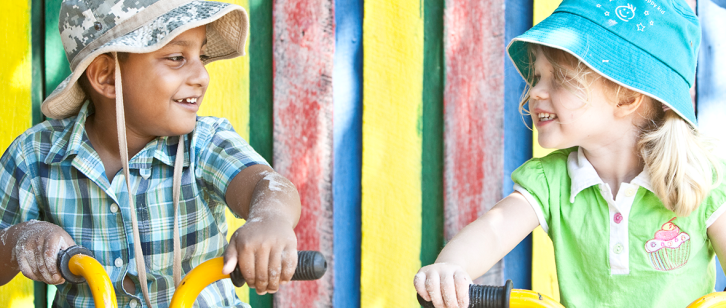 WellbeingRelated EYLF learning outcome:Children have a strong sense of wellbeingKey focusSignificant learningsObservations from videosWellbeingRelated EYLF learning outcome:Children have a strong sense of wellbeingBuilding a sense of autonomy and wellbeingDelight in making decisions and choices (agency)Courage and resilience to manage change and challengesWays to understand and regulate emotionsWellbeingRelated EYLF learning outcome:Children have a strong sense of wellbeingExploring ways to show care and concern and interact positively with othersInterest in and desire to interact with othersConsidering and empathising with othersWellbeingRelated EYLF learning outcome:Children have a strong sense of wellbeingExploring ways to promote own and others’ health and safetyWays to manage personal hygiene and self-careWays to stay healthy and safeWellbeingRelated EYLF learning outcome:Children have a strong sense of wellbeingExploring ways to promote physical wellbeingControl and strength for manipulating objects, tools and equipmentLarge movement skills, movement control, coordination and strengthConfidence to engage in movement challenges